Birim Adı : Ahmet Keleşoğlu İlahiyat FakültesiGörev Adı :DEKANSorumluluk Alanı :İlahiyat Fakültesi İdaresiGörev Tanımı :Necmettin Erbakan Üniversitesi üst yönetimi tarafından belirlenen amaç ve ilkelere uygun olarak; Fakültenin vizyonu, misyonu doğrultusunda eğitim ve öğretimi gerçekleştirmek için gerekli tüm faaliyetlerinin etkenlik ve verimlilik ilkelerine uygun olarak yürütülmesi amacıyla çalışmalar yapmak, planlamak, yönlendirmek, koordine etmek ve denetlemek.Alt Birim :Görev/İş Unvanı :GörevBirim Yetkilisi :Görev Devri :Sorumlu Personel :PROF. DR. FİKRET  KARAPINARTEMEL İŞ VE SORUMLULUK2547 Sayılı Yüksek Öğretim Kanunu’nda verilen görevleri yapmak.Fakülte kurullarına başkanlık etmekve kurul kararlarının uygulanmasını sağlamak. Fakülte birimleri arasında eşgüdümü sağlayarak Fakülte birimleri arasında düzenli çalışmayı sağlamak. Fakültenin  misyon  ve  vizyonunu  belirler;  bunu,  Fakültenin  tüm  çalışanları  ile  paylaşır, gerçekleşmesi için çalışanları motive eder.Her yıl Fakültenin analitik bütçesinin gerekçeleri ile birlikte hazırlanmasını sağlar. Taşınırların  etkili,  ekonomik,  verimli  ve  hukuka  uygun  olarak  edinilmesini  ve  kullanılmasını; kontrollerinin yapılmasını, taşınır kayıt ve kontrol yetkilisi vasıtasıyla kayıtlarının saydam bir şekilde tutulmasını ve hazırlanan Yönetim Hesabının verilmesini sağlar. Fakültenin kadro ihtiyaçlarını hazırlatır ve Rektörlük Makamına sunar.Fakültenin birimleri üzerinde genel gözetim ve denetim görevini yapmak. Fakültede bilgisayar ve çıktı ortamında bilgi sisteminin oluşmasını sağlamak.Bilgi sistemi için gerekli olan anketlerin hazırlanmasını ve uygulanmasını sağlamak. Fakültede eğitim-öğretimin düzenli bir şekilde sürdürülmesini sağlamak.Eğitim-öğretim ve araştırmalarla ilgili politikalar ve stratejiler geliştirmek. Fakültenin idari ve akademik personeli için ihtiyaç duyulan alanlarda kurs, seminer ve konferans gibi etkinlikler düzenleyerek Fakültenin sürekli öğrenen bir organizasyon haline gelmesi için çalışmak.Fakülte  değerlendirme  ve  kalite  geliştirme  çalışmalarının  düzenli bir  biçimde  yürütülmesini sağlamak.Fakültenin  eğitim-öğretim  sistemiyle  ilgili  sorunları  tespit  etmek,  çözüme  kavuşturmak  vegerektiğinde üst makamlara iletir.Eğitim-öğretimde yükselen değerleri takip etmekve Fakülte bazında uygulanmasını sağlamak.Fakültenin stratejik planını hazırlanmasını sağlamak.Fakültenin fiziki donanımı ile insan kaynaklarının etkili ve verimli olarak kullanılmasını sağlamak. Fakülte yerleşkesinde gerekli güvenliktedbirlerinin alınmasını sağlamak.Fakülteyi üst düzey makamlarda temsil etmek.Her öğretim yılı sonunda Fakültenin genel durumunun işleyişi hakkında Rektöre rapor verir.Rektörün alanı ile ilgilivereceği diğer görevleri yapmak.Görev ve sorumluluk alanındaki faaliyetlerin mevcut iç kontrol sisteminin tanım ve talimatlarına uygun olarak yürütülmesini sağlamak.Fakültedeki gerekliTasarruf ilkelerine uygun hareket etmek.Fakültedeki bağlı personelin işlerini daha verimli, etken ve daha kaliteli yapmalarını sağlayacak beceri  ve  deneyimi  kazanmaları  için  sürekli  gelişme  ve  iyileştirme  fırsatlarını  yakalayabilmelerine olanak tanımak. GÖREV YETKİLERİ-BİLGİ GEREKSİNİMLERİ-BECERİ GEREKSİNİMLERİ-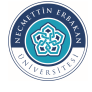 